BAŞLIK (CALİBRİ, 14 PUNTO, TÜM HARFLERİ BÜYÜK, ORTALI VE KOYU)İngilizce Başlık (Calibri, 12 Punto, İlk Harfleri Büyük, Ortalı)Yazar Adı SOYADI, Yazar Adı SOYADIÖzTürkçe ve İngilizce öz (anahtar kelimeler eklenerek) yapılmalıdır. 250-300 kelime aralığında olmalıdır. Tek bir paragraftan oluşmalıdır.  Yazının tümünü en kısa (amacını, yöntemini, bulgularını, sonucunu, önerilerini) yansıtacak nitelikte olmalıdır. Calibri, 9 punto, tek satır aralığında olmalıdır. Özün altında çalışmanın bütünlüğünü yansıtacak anahtar kelimeler (4-6) verilmelidir. Anahtar kelimelerin birincisinin ilk harfi büyük diğerleri küçük harfle yazılmalı (özel isimler ve büyük harfli kısaltmalar hariç).Anahtar Kelimeler: Anahtar, Kelime, Anahtar kelime, Anahtar kelime, AbstractTürkçe öz ile eş özelliklere sahip olmalıdır. İlk sayfada yer almalıdır. Keywords: Keyword, Keyword, Keyword, Keyword, KeywordGİRİŞSayfa düzeni, yazım kurallarında anlatıldığı gibi olmalıdrır. A4 boyutunda; kenar boşluğu “Orta” olacak şekilde - yani üsten ve alttan 2,54 cm; soldan ve sağdan 1,91 cm boşluk bırakılarak hazırlanmalıdır. Tek satır aralığı kullanılmalıdır.Araştırmanın problem durumu, kavramsal çerçevesi açık bir şekilde anlatılmalıdır. Araştırmanın konusu/problemi ile ilgili alan yazın itina ile taranarak yapılan araştırma desteklenmelidir. Alan yazına yer verilmelidir. Araştırmanın özgün değeri açıklanmalıdır. Araştırmanın önemi, araştırmanın amacı/problem cümlesi, varsa alt amaçları/alt problemleri açık ve anlaşılır bir şekilde yazılmalıdır.Anlatım sade, anlaşılabilir olmalıdır. Kanaatlerden ziyade kanıtlanmış bilgiler kullanılmalıdır. Bilisel yöntemler kullanılarak yapılan araştırmaların sonuçlarına başvurulduğunda mutlaka atıf yapılmalıdır. Araştırma konusu/problemi ile ilgili olmayan bilgiler yer almamalıdır. Araştırmanın amacı, önemi için başlıklar kullanılmamalıdır. Farklı pragraflarda yer almalıdır.YÖNTEMAraştırma türü makalelerde; Araştırmanın modeli/desenine göre yapılan bütün işler ayrıntılı olarak açıklanmalıdır.Yöntem başlığı altında Araştırmanın modeli/deseni; yöntemi; Araştırma grubu/Evren örneklem; veri toplama araçları (geçerlik güvenirlik bilgisi verilmelidir) ve verilerin toplanması; verilerin analizi; etik kurul karar bilgileri açık ve anlaşılır bir şekilde verilmelidir.  Yöntemin bölümleri ayrı başlıklar altında verilmelidir. Etik kurul onayı alınmış ise kararın nereden, nezaman alındığı, karar nosu yöntemin en sonunda verilmelidir. Problem ile seçilen araştırma yöntemi ilişkilendirilmelidir. Problemin hangi kuramsal açıdan ele alındığı, araştırma modeli, çalışma grubunun temel özellikleri ve seçilme süreci, kullanılan ölçme araçları gerekçeleri ile birlikte belirtilmelidir. Bütün veri toplama araçlarının geliştirme, uyarlama, uygulama, geçerlilik ve güvenirlik çalışma aşamaları, puanlama, sonuç vb. ayrıntıları açıklanmalıdır. Veri analizinde kullanılan yöntemler belirtilmelidir. BULGULARÇalışmada elde edilen bulgular; çalışmanın amacına/problem cümlesine uygun olarak araştırma sorularının/alt amaçların/alt problemlerin sırasına uygun olarak, yöntemde belirtilen veri analiz teknikleri kullanılarak elde edilen bulgulara yer verilir. Bulgular tablo ve şekiller ile desteklenmelidir. Tablolar numaralandırılmalıdır. Bulgular öncesinde tablo kullanılmış ise bulgulardaki tablo numarası öncekilerin devamı olacak şekilde verilmelidir. Tablo başlığı paragraf aralığı sonrasında 3nk olarak ayarlanmalıdır. Tabloya ilişkin açıklama tablonun altında yapılmalıdır.Tablo 1. Coğrafya Öğretmenliği Öğrencilerinin Bilgisayara İlişkin Öz-Yeterlik Algısı Puan Ortalamalarının Cinsiyete Göre T-Testi Sonuçları*p<,05Coğrafya öğretmenliği öğrencilerinin bilgisayara ilişkin öz-yeterlik algıları, cinsiyete göre anlamlı bir farklılık göstermektedir [t(161)=2,83, p<,001]. Erkek adayların bilgisayara ilişkin öz-yeterlik algıları daha yüksektir. Başka bir ifadeyle öğrencilerin bilgisayar öz-yeterlik algılarında cinsiyet bir faktördür.Bulgularda Şekiller (fotoğraf, harita, grafik) kullanıldığında tablolarda olduğu gibi (Şekil 1.) numaralandırılmalıdır. Şekillerde başlık şeklin altına yazılmalıdır. Şekil başlığının paragraf aralığı öncesinde 3nk olarak ayarlanmalıdır. 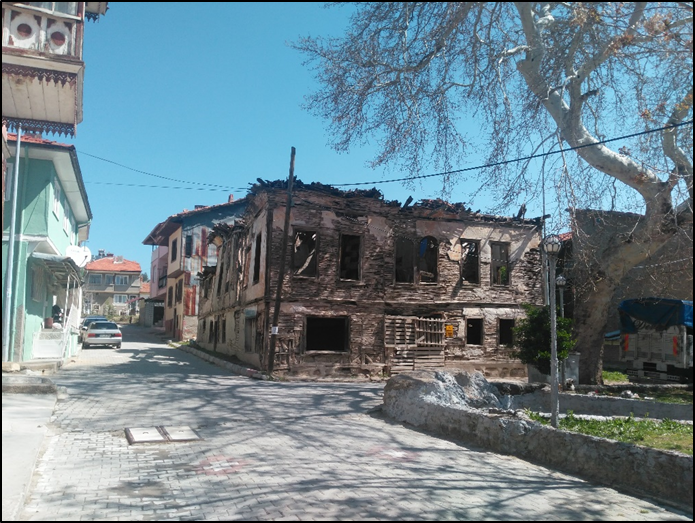 Şekil 1. Kentsel Çürüme ve Terkedilmiş Yapılara Bir örnek (Eskigediz Kasabası’ndan)SONUÇ VE TARTIŞMA Ayrı başlıklar halinde de verilebilir. Çalışmanın bulguları yorumlanır. Alan yazınla tartışılır. Çalışmaya özgü sonuçlara ulaşılır. Burada yalın olarak bulguların sıralanmasından kaçınılmalıdır. Araştırma sonuçları alan yazındaki benzer çalışmaların sonuçları ile kıyaslanmalıdır. Benzerlik ve aykırı durumlar gerekçeler gösterilmek suretiyle tartışılmalıdır.ÖNERİLERÖneriler araştırma sonuçlarından çıkarılmalıdır. Özel olmalıdır. Çalışmada ulaşılan sonuçlar dikkate alınarak ilgili kişi ve kurumlara, araştırmacılara veya uygulayıcılara yönelik öneriler yazılmalıdır. Öneriler ayrı başlık kullanılmadan sonuç ve tartışma bölümünün sonuna da eklenebilir.KATKI BELİRTMEYazar/yazarlardan başka makalenin her hangi bir safhasında katkı sağlayan kişiler varsa yazının sonunda bu kişilerin isimleri ayrıca belirtilmelidir.Makale kurum ya da kuruluş tarafından desteklenen bir araştırma/proje bulgularından oluşuyorsa desteği sağlayan kurum/kuruluşun adı, projenin ismi, (varsa) tarih, sayı ve numarası verilmelidir.ÇIKAR ÇATIŞMASI BEYANIYazarlar aralarında çıkar çatışması olmadığını “The authors declare that they have no conflict of interest”  beyan ederler.EXTENDED SUMMARY Makale hakem değerlendirmesinden sonra kabul kararı aldığında yapılacaktır. Makalenizi dergi sistemine ilk yüklemenizde bu bölümün yer alması istenmemektedir. Yazım kurallarında belirtildiği gibi makaleniz hakem değerlendirmesinden geçtikten sonra duruma uygun olarak yazılmalı ve gönderilmelidir.İNGİLİZCE BAŞLIKINTRODUCTIONAday makalenin hakemler ve editörler tarafından kabul edilmesinden sonra, yayınlanabilmesi için İngilizce genişletilmiş özeti hazırlamanız zorunludur.  İngilizce genişletilmiş özet derginin dil editörü onayını almak zorundadır. Derginin Dil Editörünün onaylamadığı makale yayınlanmaz.İngilizce genişletilmiş özet, en az 1500 kelime olmalı ve yazının genel olarak tüm bölümlerini (Giriş, Yöntem, Bulgular, Sonuç, Tartışma, Öneriler) kapsamalıdır. Bu bölümler, metin içinde ayrı ayrı başlıklar altında sunulmalıdır(Sonuç, Tartışma ve Öneriler tek başlık altında verilebilir). Makalenin Türkçe metninde yer alan atıfların tamamına İngilizce genişletilmiş özette yer verilmesi beklenmektedir.KAYNAKÇA (9 Punto, 3nk paragraf aralığı, iki yana yaslanmış, alttan 1cm asılı)Akkuş, A. (2014). Genel Fiziki Coğrafya (3. Baskı). Nobel Akademik Yayıncılık Deniz, M. (2013). Nazilli ilçesinin beşeri ve ekonomik coğrafyası [Yayımlanmamış doktora tezi]. Uşak Üniversitesi. Flint, C. V & Taylor, P.J. (2014). Siyasi Coğrafya. (Çev: F. Ereker). Nobel Pınar, A. (2021). Coğrafya öğretiminde CBS kullanımı. A. Sezer (Ed.), Coğrafya öğretim teknolojileri ve materyal tasarımı içinde (s. 215-245). Pegem Akademi.Şanlı, C., Fesliyen, Z. & Pinar, A. (2019). Ortaöğretim öğrencilerinin harita beceri düzeylerine yönelik bir eylem araştırması: Kulu örneği. Future Visions Journal, 3(3), 9-23. doi: 10.29345/futvis.91Tanyeri, L. (2019). Beden eğitimi ve spor yüksekokulu öğrencilerinde sağlık algısının incelenmesi. Future Visions Journal, 3(2), 23-28. doi: 10.29345/futvis.75.Kaynakça düzanlenirken Yazım kurallarında belirtilen esaslara uyulması gerekmektedir. Yazım kurallarında belirtilmeyen durumlar için  APA 7 kaynak gösterme esasları geçerlidir.EKLERVarsa çalışmada yer alan ek bilgi, plan, tablo, şekil, grafik ve resimler kaynakçadan sonra yeni bir sayfada verilmelidir. Her bir ek ayrı ayrı başlıklandırılmalıdır (Ek 1., Ek 2. gibi). Başlıklar ana başlık şeklinde, bilgiler ise ana metinle aynı şekilde verilmelidir.CinsiyetNXSssdTpKadın563,1466,591612,83,005*Erkek1053,4079,54